         K А Р А Р                                                              ПОСТАНОВЛЕНИЕ15 марта  2018  й.                              № 18                                  15 марта  2018 г.О внесении изменений в Постановление главы сельского поселения Новокарамалинский сельсовет муниципального района Миякинский район Республики Башкортостан от 12.01.2016 г. № 3 «Об утверждении целевой долгосрочной  программы «Энергосбережение и повышение энергетической эффективности в сельском поселении Новокарамалинский сельсовет муниципального района Миякинский район Республики Башкортостан на 2016-2020 годы».В соответствии с Федеральным законом Российской Федерации от 23.11.2009 года № 261-ФЗ «Об энергосбережении и повышении энергетической эффективности и о внесении изменений в отдельные законодательные акты Российской Федерации», Постановлением Правительства РФ от 31.12.2009 года № 1225 «О требованиях к региональным и муниципальным программам в области энергосбережения и повышения энергетической эффективности», согласно представления прокуратуры Миякинского района от 14.02.2018 года № Д5-2018/481 Администрация сельского поселения Новокарамалинский сельсовет муниципального района Миякинский район Республики Башкортостан ПОСТАНОВЛЯЕТ:1. Внести дополнения в постановление администрации сельского поселения Новокарамалинский сельсовет муниципального района Миякинский район Республики Башкортостан от 12.01.2016 г. № 3 «Об утверждении целевой долгосрочной  программы «Энергосбережение и повышение энергетической эффективности в сельском поселении Новокарамалинский сельсовет муниципального района Миякинский район Республики Башкортостан на 2016-2020 годы».1.1 Целевую программу Энергосбережение и повышение энергетической эффективности в сельском поселении Новокарамалинский сельсовет муниципального района Миякинский район Республики Башкортостан на 2016-2020 годы изложить в следующей редакции согласно Приложению 1.2.	Обнародовать настоящее постановление путем размещения текста постановления с приложением на информационном стенде в здании администрации сельского поселения Новокарамалинский сельсовет муниципального района Миякинскийрайон Республики Башкортостан по адресу: с. Новые Карамалы, ул. Центральная, д. 56 А и на официальном сайте сельского поселения Новокарамалинский сельсовет муниципального района Миякинский район Республики Башкортостан в сети Интернет.3.Контроль за исполнением настоящего постановления оставляю за собой Глава сельского поселения                                   И.В.Павлов                                  Приложение № 1ЦЕЛЕВАЯ ПРОГРАММА«Энергосбережение и повышение энергетической эффективностив сельском поселении Новокарамалинский сельсовет  муниципального района Миякинский район Республики Башкортостан на 2016-2020 годы»Паспорт долгосрочной целевой программы1. Пояснительная запискаЕдинственным источником обеспечения электрической энергией является:  ООО « ЭСКБ».Источник водоснабжения : СПК им.Крупской          Единственным источником газоснабжения является ОАО «Газпром газораспределение Уфа» в г. Стерлитамаке.ПОТРЕБЛЕНИЕ ЭНЕРГИИ В условиях роста стоимости энергоресурсов, дефицита бюджета поселения, экономического кризиса, крайне важным становится обеспечение эффективного использования энергоресурсов в здании администрации сельского поселения.В числе основных причин, по которым энергоснабжение выходит на первый план является необходимость :- снижение расходов бюджета поселения по электроснабжению ;- улучшения микроклимата в здании учреждения;- уменьшения роста затрат на коммунальные услуги в учреждении.1.     Цели и задачи ПрограммыГлавная цель Программы – снижение расходов бюджета поселения на энергоснабжение здания за счет рационального использования всех энергетических ресурсов и повышение эффективности их использования.Для осуществления поставленной цели необходимо решение следующих задач:    уменьшение потребления энергии и связанных с этим затрат в среднем на 5-15 % (2016-2020 годы);     совершенствование системы учета потребляемых энергетических ресурсов муниципальным учреждением;     внедрение энергоэффективных устройств (оборудования, технологий) в здании сельского поселения Новокарамалинский сельсовет;     повышение уровня компетентности работников администрации сельского поселения в вопросах эффективного использования энергетических ресурсов;  повышение эффективности пропаганды энергосбережения;  проведение разъяснительной работы среди населения, направленных на стимулирование энергосберегающего поведения, установки энергосберегающих ламп и бытовых приборов2.     Сроки реализации ПрограммыРеализация мероприятий долгосрочной Программы предусмотрена в период с 2016 по 2020 годы.На данном этапе предусматриваются:    организация постоянного энергомониторинга здания;2.       создание базу данных по зданию, в части ресурсопотребления.Система программных мероприятий.       Система мероприятий по реализации Программы, в соответствии со статьей 14 Федерального закона от 23.11.2009 N 261-ФЗ "Об энергосбережении и о повышении энергетической эффективности и о внесении изменений в отдельные законодательные акты Российской Федерации", ориентирована на внедрение энергосберегающих мероприятий во всех сферах жизнедеятельности поселения:- в администрации сельского поселения;- в системах наружного освещения.В качестве исполнителей Программы выступают:- Администрация сельского поселения Новокарамалинский сельсовет.   Программа включает реализацию следующих мероприятий:3.1. Мероприятия по энергосбережению сельского поселения Новокарамалинский сельсовет В соответствии с требованиями Закона N 261-ФЗ начиная с 1 января 2010 года бюджетные учреждения обязаны обеспечить снижение в сопоставимых условиях объема потребленных ими воды, природного газа, тепловой энергии, электрической энергии в течение 5 лет не менее чем на 15% от объема фактически потребленного ими в 2009 г. каждого из указанных ресурсов с ежегодным снижением такого объема не менее чем на 3%.Поэтому одним из приоритетных направлений в области энергосбережения и повышения энергетической эффективности в сельском поселении является проведение мероприятий, обеспечивающих снижение энергопотребления.Основными мероприятиями по реализации данного направления являются:- проведение энергетических обследований зданий;-разработка программ (планов мероприятий) в области энергосбережения и повышения энергетической эффективности;- планирование расходов бюджета на оплату бюджетными учреждениями энергетических ресурсов, исходя из сокращения потребления ими каждого энергоресурса на 3% по отношению к уровню 2015 года в течение 5 лет начиная с 1 января 2016 года;- совершенствование управленческого учета и нормирования расхода энергетических ресурсов на основе энергетических паспортов и мониторинга потребления;- снижение затрат на теплоснабжение здания, повышение теплозащиты здания, внедрение систем погодного регулирования;- сокращение потребления электрической энергии и мощности, внедрение экономичных источников электрического освещения;- включение в установленном порядке в конкурсную документацию при проведении закупок для муниципальных нужд товаров, работ и услуг с учетом их энергетической эффективности;- прекращение закупки для муниципальных нужд ламп накаливания любой мощности, используемых в целях освещения;- проведение семинаров, разъяснительных и иных мероприятий с работниками администрации сельского поселения, направленных на стимулирование энергосберегающего поведения;- стимулирование бюджетных учреждений к заключению договоров, направленных  на рациональное использование энергоресурсов в бюджетной сфере, осуществляется  путем  установления  муниципальных заданий, использования сэкономленных в  результате энергосбережения бюджетных средств  на  капитальный  и  текущий  ремонт, закупку технологического оборудования компьютерной техники и инвентаря  для  нужд бюджетных учреждений, а также на премирование персонала. Использование механизма муниципальных  заданий  позволяет ввести обязательные для выполнения бюджетными  учреждениями  задания  по  снижению  энергопотребления как одного из показателей качества оказываемых ими услуг;- повышение эффективности пропаганды энергосбережения;- снижение затрат на оплату коммунальных услуг населением Новокарамалинского сельского поселения;- проведение энергетических обследований на всех объектах муниципальной собственности;- установка приборов учета на всех муниципальных объектах.3.2. Проведение энергомониторинга использования тепловой и электрической энергии в зданиях.В результате реализации энергосберегающих мероприятий энергопотребление в зданиях снижается, и остается на данном уровне в течение некоторого времени. Как показывает опыт реализации многих проектов, через некоторое время энергопотребление снова начинает расти. Через 3-5 лет энергопотребление иногда возвращается к тому же уровню, как и до реализации энергосберегающих мер. Аналогичные тенденции имели место и в новых зданиях.         Чтобы избежать этого, требуется вести постоянный мониторинг энергопотребления.3.3. Разработка системы профессиональной эксплуатации и технического обслуживания здания.Существующая система эксплуатации и технического обслуживания зданий далека от совершенства и не позволяет поддерживать их конструкции и инженерные системы на должном уровне, что также влияет на эффективность использования энергии в самих зданиях.Для обеспечения надлежащей их эксплуатации в течение всего срока службы и минимизации расходов на эксплуатацию, обслуживание и ремонт необходимо разработать правильные режимы, точно определяющие обслуживание на требуемом уровне.Эксплуатацией и содержанием зданий должен заниматься квалифицированный и обученный персонал.3.4. Модернизация систем освещения здания.Мероприятия предусматривают переход освещения зданий муниципальных учреждений с обычных ламп накаливания на энергосберегающие лампы, установку сенсорных систем включения освещения.Мероприятия Программы подлежат уточнению:- по результатам проведенного энергоаудита здания;- при получении экономии средств бюджета поселения при реализации Программы, в том числе в результате экономии энергоресурсов.3.5. Мероприятия по энергосбережению в системах наружного освещенияДля повышения энергетической эффективности наружного освещения необходимо продолжить замену ламп накаливания и ламп типа ДРЛ на современные энергосберегающие лампы, внедрить автоматизированные системы контроля, учета и управления потреблением и сбытом энергии в сетях наружного освещения.3.6. Развитие нормативно-правовой базы энергосбережения и повышения энергетической эффективностиРазвитие нормативной правовой и методической базы энергетической эффективности и энергосбережения в сельском поселении обусловлено тем объемом полномочий, который предоставлен муниципальным образованиям в соответствии с Законом №261-ФЗ, и призвано обеспечить проведение согласованной государственной политики в области энергосбережения и повышения энергетической эффективности в администрации сельского поселения Новокарамалинский сельсовет.Приоритетными направлениями совершенствования нормативной правовой и методической базы энергетической эффективности и энергосбережения в сельском поселении Новокарамалинский сельсовет являются:- разработка требований к программам в области энергосбережения и повышения энергетической эффективности организаций, осуществляющих регулируемые виды деятельности, цены (тарифы) на товары, услуги которых подлежат установлению органами местного самоуправления сельского поселения Новокарамалинский сельсовет;- координация мероприятий по энергосбережению и повышению энергетической эффективности и контроль за их проведением. 3.7. Мероприятия по энергосбережению в жилищном фондеОсновная цель Программы - эффективное использование энергетических ресурсов при их потреблении в жилищном фонде Новокарамалинского сельского поселения и улучшение условий проживания граждан в жилых домах.В рамках Программы в приоритетном порядке предусматривается оснащение приборами учета потребления ресурсов жилых домов, расположенных в поселении. Установка приборов учёта - одно из важнейших условий реформирования жилищно-коммунального комплекса. Учётное потребление ресурсов продиктовано необходимостью энергетической безопасности страны. Энергосберегающая политика государства основана на принципах обязательности учета юридическими лицами производимых или расходуемых ими энергетических ресурсов, а также учета физическими лицами получаемых ими энергетических ресурсов. Указанная политика установлена Федеральным законом от 23.11.2009 № 261-ФЗ «Об энергосбережении и о повышении энергетической эффективности и о внесении изменений в отдельные законодательные акты Российской Федерации». Вместе с тем, в установке приборов учёта потребления коммунальных ресурсов, в первую очередь, заинтересованы граждане.В сфере реализации реформы жилищно-коммунального хозяйства при всех способах управления жилым домом коммунальные услуги предоставляются на основании возмездных гражданско-правовых договоров, содержащих условия предоставления коммунальных услуг, заключаемых исполнителем с собственником жилого помещения. Существует необходимость приведения системы договорных отношений в области предоставления и оплаты коммунальных услуг в соответствие с жилищным законодательством.       Установка приборов учёта необходима для получения достоверной информации о реальном потреблении коммунальных ресурсов, она решает вопрос контроля и ответственности за качество предоставляемых услуг. Необходимость использования приборов учёта, в том числе, продиктована задачей учёта затрат потреблённых ресурсов на содержание общего имущества собственников в жилом доме. Одним из способов снижения расходов граждан на оплату коммунальных услуг является повсеместная установка приборов учёта ресурсов (тепловой энергии, холодной воды, электрической энергии).Оплата за фактически потреблённую энергию является мощным стимулом для собственников жилых домов осуществлять модернизацию инженерного оборудования в домах с целью внедрения энергосберегающих технологий и последующего снижения платы за коммунальные услуги.Выполнение программных мероприятий позволит снизить расходы населения на оплату потребленной тепловой и электрической энергии, холодной воды за счет установки приборов учета на объектах жилищного фонда на 10 – 50%.  Реализация Программы позволит повысить надежность работы энергетического комплекса и обеспечить бесперебойное и качественное снабжение населения тепловой и электрической энергией, холодной водой. 3.8.  Популяризация энергосбережения в  сельском поселенииОсновным направлением деятельности в области популяризации энергосбережения должна стать пропаганда энергосбережения в быту, где ключевым инструментом является просветительская деятельность и информирование жителей о возможных типовых решениях (использование энергосберегающих ламп, приборов учета, более экономичных бытовых приборов, утепление и т.д.).Механизмы пропаганды энергосбережения для населения:- создание информации на официальном сайте администрации сельского поселения Новокарамалинский сельсовет для информирования населения о возможностях экономии энергоресурсов в быту и снижения размера платежей за жилищно-коммунальные услуги;- оперативное размещение в СМИ и на официальном сайте  информации по актуальным вопросам энергосбережения в  сельском поселении;- работа с управляющей организацией, собственниками жилых домов,  предоставление им необходимой информации об опыте внедрения энергосберегающих проектов, о кредитовании, доступных технологиях, реализации пилотных и типовых проектов и достигнутых технических и экономических результатах, а также обмен опытом и широкое освещение наиболее эффективных мероприятий.4. Ресурсное обеспечение ПрограммыФинансовое обеспечение мероприятий Программы планируется осуществить за счет средств бюджета поселения и привлеченных средств.К реализации мероприятий могут привлекаться средства республиканского и районного бюджетов в рамках финансирования программ по энергосбережению и энергоэффективности.Общий объем финансирования Программы из бюджета поселения составляет: 2016 год – 50  тыс.руб.2017 год – 50  тыс.руб.2018 год – 50  тыс.руб. 2019 год – 50  тыс. руб.2020 год – 50  тыс. руб.Финансирование энергосберегающих мероприятий за счет средств местного бюджета осуществляется в соответствии с решением Совета сельского поселения о бюджете на соответствующий финансовый год.Объемы финансирования Программы за счет средств бюджета поселения носят прогнозный характер и подлежат уточнению в установленном порядке при формировании и утверждении проекта бюджета поселения на очередной финансовый год.5. Система управления реализацией ПрограммыТекущее управление реализацией Программы осуществляет Администрация поселения, контролирует выполнение программных мероприятий, целевое и эффективное использование средств, направляемых на реализацию Программы, осуществляет управление исполнителями, готовит ежегодные отчеты о реализации Программы, ежегодно осуществляет оценку достигнутых целей и эффективности реализации Программы.         Главным ответственным лицом за контролем энергопотребления и реализацию энергосберегающих мероприятий является руководитель муниципального учреждения, эксплуатирующего помещения.6. Оценка эффективности реализации ПрограммыПри реализации мероприятий по энергосбережению и повышению энергетической эффективности должны быть достигнуты конкретные результаты:       		экономия энергоресурсов и средств бюджета поселения по административному зданию не менее 15%;        	обеспечение нормальных климатических условий в здании администрации сельского поселения;        сокращение вредных выбросов в атмосферу;        сокращение бюджетных расходов на тепло- и энергоснабжение муниципальных учреждений;        повышение заинтересованности в энергосбережении работников администрации сельского поселения;        сокращение расходов тепловой и электрической энергии в учреждении.Основным целевым показателем (индикатором) по оценке эффективности реализации Программы является удельное потребление энергии в муниципальных зданиях.Экономия ресурсопотребления планируется в виде разницы между прогнозируемым потреблением без реализации энергосберегающих мероприятий и потреблением электроэнергии (тепловой энергии и воды) с учетом реализации энергосберегающих мероприятий. Методика и критерии оценки эффективности Программы приведены в приложении № 1-п.Приложение № 1                        Система мероприятий по достижению целей и показателей ПрограммыПриложение 2Перечень целевых показателей в области энергосбережения и повышения энергетической эффективностиЗНАЧЕНИЯ ЦЕЛЕВЫХ ПОКАЗАТЕЛЕЙ, ДОСТИЖЕНИЕ КОТОРЫХ ОБЯЗАТЕЛЬНО ДЛЯ МУНИЦИПАЛЬНЫХ ОБРАЗОВАНИЙ В СООТВЕТСТВИИ С ТРЕБОВАНИЯ ЗАКОНОДАТЕЛЬСТВА РОССИЙСКОЙ ФЕДЕРАЦИИ.Приложение 3Методика и критерии оценки эффективности долгосрочной целевой программы «Энергосбережение и повышение энергетической эффективности в  сельском поселении Новокарамалинский сельсовет муниципального района Миякинский район Республики Башкортостан  на 2016 – 2020 годы»Оценка эффективности реализации Программы производится ежегодно на основе использования целевого индикатора, который обеспечит мониторинг динамики результатов реализации Программы за оцениваемый период с целью уточнения степени решения задач и выполнения мероприятий Программы.Оценка эффективности реализации Программы производится путем сравнения фактически достигнутого показателя за соответствующий год с его прогнозным значением, утвержденным Программой.Эффективность реализации Программы оценивается как степень фактического достижения целевого индикатора по формуле:Е = Иф / Ин* 100%где:Е – эффективность реализации Программы (в процентах)Иф - фактический индикатор, достигнутый в ходе реализации ПрограммыИн – нормативный индикатор, утвержденный ПрограммойКритерии оценки эффективности реализации Программы:Программа реализуется эффективно (за отчетный год, за весь период реализации), если ее эффективность составляет 80 % и более.Программа нуждается в корректировке и доработке, если эффективность реализации Программы составляет 60-80 %.Программа считается неэффективной, если мероприятия Программы выполнены с эффективностью менее 60%.Башҡортостан Республиҡаһы                  Миәҡә районы муниципаль районың Яңы Ҡарамалы ауыл советы                    ауыл биләмәһе                                                                                                                                                                                                                                                                                                                                                                                                                                                                                                                                                                                                                                                                                                                                                                                                                                                                                                                                                                хаҡимиәте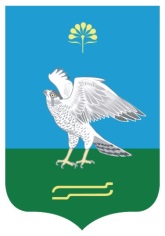 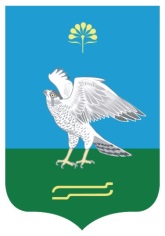 Администрация                                      сельского поселения    Новокарамалинский сельсовет муниципального района                   Миякинский район                            Республики БашкортостанНаименование долгосрочной целевой программы«Энергосбережение и повышение энергетической эффективности в сельском поселении Новокарамалинский сельсовет муниципального района Миякинский район Республики Башкортостан на 2016-2020 годы» (далее – Программа)Основание для разработки Программы          ·         Федеральный закон № 261-ФЗ «Об энергосбережении и о повышении энергетической эффективности и о внесении изменений в отдельные законодательные акты Российской Федерации» от 23 ноября 2009 г.           ·         Указ Президента Российской Федерации от 4 июня 2008 г. № 889 «О некоторых мерах по повышению энергетической и экологической эффективности российской экономики»          ·         Распоряжение Правительства Российской Федерации от 1 декабря 2009 № 1830-р «Об утверждении Плана мероприятий по энергосбережению и повышению энергетической эффективности в Российской Федерации, направленных на реализацию Федерального закона «Об энергосбережении и о повышении энергетической эффективности и о внесении изменений в отдельные законодательные акты Российской Федерации»Заказчик долгосрочной целевой программыАдминистрация сельского поселения Новокарамалинский сельсовет муниципального района Миякинский район Республики Башкортостан Цели и задачи целевой программыЦель Программы – повышение энергетической эффективности потреблении энергетических ресурсов в сельском поселении Новокарамалинский сельсовет Миякинский район условий для перевода экономики и бюджетной сферы муниципального образования на энергосберегающий путь развития, снижение расходов бюджета поселения на энергоснабжение муниципальных зданий. Задачи Программы:          ·        - создание оптимальных нормативно-правовых, организационных и экономических условий для реализации стратегии энергоресурсоcбережения;          ·            -     проведение энергетических обследований;          ·         -  совершенствование системы учета потребляемых энергетических ресурсов муниципальными зданиями и учреждениями;         - внедрение энергоэффективных устройств (оборудования и технологий) в муниципальном учреждении;          ·         уменьшение потребления энергии и связанных с этим затрат в среднем на 15% (по 3% в 2016-2020 году) по административному зданию;          ·         повышение уровня компетентности работников муниципальных учреждений в вопросах эффективного использования энергетических ресурсов.         повышение эффективности пропаганды энергосбереженияСроки реализации долгосрочной целевой программы2016-2020годы. Перечень основных мероприятий долгосрочной целевой программы1.     Проведение энергоаудита муниципальных зданий, включаемых в программу повышения энергоэффективности 2.     Установка отдельных групп учета и фотореле на уличных электрических сетях в населенных пунктах.3.     Замена ламп уличного освещения на светодиодные светильники.4.     Переход внутридомового освещения на энергосберегающие лампы освещения Исполнители долгосрочной целевой программы Администрация сельского поселения Новокарамалинский сельсовет муниципального района Миякинский район Республики Башкортостан Объемы и источники финансированияОбщий объем финансирования на 2016 - 2020 гг. составляет:из бюджета поселения 2016 г. – 50  тыс.руб.2017 г. – 50  тыс.руб.2018 г. – 50  тыс.руб.2019 г. – 50  тыс.  руб.2020 г. – 50  тыс.  руб.Ожидаемые результаты реализации долгосрочной целевой программы- сокращение расходов тепловой и электрической энергии в административном здании;- экономия электрической энергии в системах наружного освещения;- сокращение удельных показателей энергопотребления; - повышение заинтересованности в энергосбереженииЦелевые индикаторы и показатели долгосрочной целевой программы- количество установленных узлов учета ресурсов в  административном здании;- количество актов энергетических обследований административного здания;- количество установленных светодиодных светильников в системе наружного освещения;- объем потребления электроэнергии системой наружного освещения;- экономия энергетических ресурсов в натуральном выражении организациями коммунального комплекса.3.9. Направление использования топливно-энергетических ресурсовПриродного газаПриготовление пищи (газовые плиты)Для обеспечения горячего водоснабженияНа цели отопления и вентиляцииЗаправкаавтотранспортныхсредствИноеИтогоххххххВоды (холодной и горячей)Воды (холодной и горячей)Хозяйственно-бытовые нуждыИспользование воды при эксплуатации фонтанов, бассейнаПротивопожарные нуждыИспользование воды на целиотопления и вентиляции (насобственных источникахтеплоснабжения)ИноеИтогоххххххМазутаНа цели отопления и вентиляции, горячего водоснабженияПотребление на резервном источнике электроснабженияИноеИтогоххххУгляНа цели отопления ивентиляции, горячеговодоснабженияПотребление на резервном источнике электроснабженияПриготовление пиши(если имеются и используютсяпечи и угольные плиты)ИноеИтогохххххПрочих видов топливаПрочих видов топливаНа цели отопления и вентиляции, горячего водоснабженияПотребление на резервном источнике электроснабженияЗаправка автотранспортных средствИноеИтого№ п/пНаименование мероприятийПолучаемый эффект                         Затраты (тыс.руб)  план                         Затраты (тыс.руб)  план                         Затраты (тыс.руб)  план                         Затраты (тыс.руб)  план                         Затраты (тыс.руб)  план                         Затраты (тыс.руб)  план                         Затраты (тыс.руб)  план№ п/пНаименование мероприятийПолучаемый эффект2016 год2017 год2018 год2019 год2020 год2020 годОтветственный исполнитель1234566                91.1.Проведение энергетических обследований. Определение удельных расходов электроэнергии. Оформление энергетических паспортов на все учреждения.Выявление учреждений с повышенными расходами энергоресурсов, их слабых мест.20           -----Администрация Сельского поселения Новокарамалинскийсельсовет1.2.Обеспечение контроля за внедрением энергосберегающих мероприятий   при ремонте, зданий, строений, сооружений.  Снижение потребления энергоресурсов, затрат не требуется----Администрация  Сельского поселения Новокарамалинский сельсовет1.3.Организация обучения руководителей учреждений, ответственных за энергоэффективность методам энергосбережения, технико-экономической оценке энергосберегающих мероприятий. Рационализация и снижение потребления энергоресурсов, включает затраты на проведение курсов, подготовку и печать учебных материалов2-3Администрация Сельского поселения Новокарамалинскийсельсовет1.4.Организация режима работы энергопотребляющего оборудования, освещения  (выключение или перевод в режим «сна» компьютеров при простое). Снижение потребления энергоресурсов, затрат не требуется (экономия от 5 % от объема потребляемой электроэнерги в год)------Администрация Сельского поселения Новокарамалинскийсельсовет1.5.Контроль за нецелевым использованием и потерями энергоносителей (отбор воды из системы отопления, протечки  и др.). Снижение потребления энергоресурсов, затрат не требуется (экономия от 5 % от объема потребляемых энергоресурсов)------Администрация Сельского поселения Новокарамалинскийсельсовет1.6.Снижение  отопительной нагрузки в зданиях или отдельных помещениях в нерабочие периоды.  Снижение отопительной нагрузки на 5%------Администрация Сельского поселения Новокарамалинскийсельсовет1.7Cодействие заключению энергосервисных договоров Снижение потребления энергоресурсов------Администрация Сельского поселения Новокарамалинскийсельсовет1.7.1.Анализ договоров электроснабженияна предмет выявления положений договоров, препятствующих реализации мер по повышению энергетической эффективности Снижение оплаты за энергоресурсы------Администрация Сельского поселения Новокарамалинскийсельсовет1.10.Проведение теплосберегающих мероприятий: утепление стен, входов, окон и т.п. Экономия  электроэнергии на отопление здании5,010,0---Администрация Сельского поселенияНовокарамалинскийсельсовет1.11.Замена старых окон на пластиковые с двухкамерным стеклопакетомСнижение электропотребления-25,015,0---Администрация Сельского поселения Новокарамалинскийсельсовет1.12.Модернизация  систем  уличного освещения  на  основе  энергоэкономичных осветительных  приборов, организация  локального освещения,  регулирование  яркости освещения. Снижение электропотребления23,025,025,047,0Администрация Сельского поселения Новокарамалинскийсельсовет.1.Информирование об установленных законодательством об энергосбережении и повышении энергетической эффективности требованиях, предъявляемых к собственникам жилых домов, пропаганда реализации мер, направленных на снижение пикового потребления электрической энергии населениеминформирование жителей о возможных типовых решениях повышения энергетической эффективности и энергосбережения (использование энергосберегающих ламп, приборов учета, более экономичных бытовых приборов, утепление и т.д.)------Администрация Сельского поселения Новокарамалинскийсельсовет2.2.Внедрение энергосберегающих мероприятийСнижение электропотребления ------Администрация Сельского поселения Новокарамалинскийсельсовет3.1.информационное обеспечение мероприятий по энергосбережению и повышению энергетической эффективности;------Администрация Сельского поселения Новокарамалинскийсельсовет3.4.Разработка и проведение мероприятий по пропаганде энергосбережения через сходы населения, распространение социальной рекламы в области энергосбережения и повышения энергетической эффективности.------Администрация Сельского поселения НовокарамалинскийсельсоветИТОГО:ИТОГО:ИТОГО:50,050,050,050,050,050,0№ п/пНаименования показателейНаименования показателейЗатраты, тыс.руб.(план)Годовая экономия энергетических ресурсовГодовая экономия энергетических ресурсовГодовая экономия энергетических ресурсовГодовая экономия энергетических ресурсовЗатраты, тыс.руб.(план)Ед.измер тыс.кВт.чВ стоимост-ном выражении (тыс. руб.)Средний срок окупаемос-ти (план).летпримечание1.1 расход электрической энергии на снабжение органов местного самоуправления  расход электрической энергии на снабжение органов местного самоуправления 1251460,22.1На собственное потребление1.2доля объемов тепловой энергии, расчеты за которую осуществляются с использованием приборов учета, в общем объеме тепловой энергии, потребляемой (используемой) на территории  муниципального образования;доля объемов тепловой энергии, расчеты за которую осуществляются с использованием приборов учета, в общем объеме тепловой энергии, потребляемой (используемой) на территории  муниципального образования;---Не потребляется№ п/пНаименование показателяЕдиницаизмеренияЗначение базового (2015)года2020№ п/пНаименование показателяЕдиницаизмеренияЗначение базового (2015)года2016201720182019201920201.Снижение потребления Э/Э в натуральном выражении.%1003333332.Оснащённость приборами учёта (Э/Э).%1001001001001001001003.Удельное потребление Э/Э к штатной численности сотрудников.тыс.кВч.*ч. / чел.9,58,258,017,777,527,527,05